Nevem Girán János, az AOK Orvosi Népegészségtani Intézetében adjunktusként dolgozok. Feleségemmel, aki pedagógus, Pécsett élek. Gyermekeink egyetemisták, leányunk pszichológiát tanul, fiunk művészettörténet szakra jár. A kollégáim bizalmát és támogatását köszönöm, mivel így egyike lehetek azon jelölteknek, akik közül az Üzemi Tanács tagjai megválasztásra kerülnek. Az Üzemi Tanács munkáját az egyetem alapítványi fenntartói struktúrájában meghatározó jelentőségűnek tartom, mivel e helyzet a korábbiakhoz képest mind a kollektív, mind az egyéni érdekérvényesítéshez szélesebb lehetőségeket biztosít. Tekintettel arra, hogy a jóléti célú pénzeszközök felhasználásával kapcsolatban az Üzemi Tanácsot a munkáltatóval közös döntés joga illeti meg, megválasztásom esetén elsősorban a munkahelyi egészségfejlesztést és a komfortérzet javítását szolgáló kezdeményezések területén szeretnék feladatot vállalni. 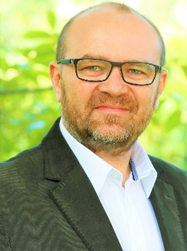 